0648-0040 extension: Atlantic Bluefin Tuna Daily Landings Reporting screenshots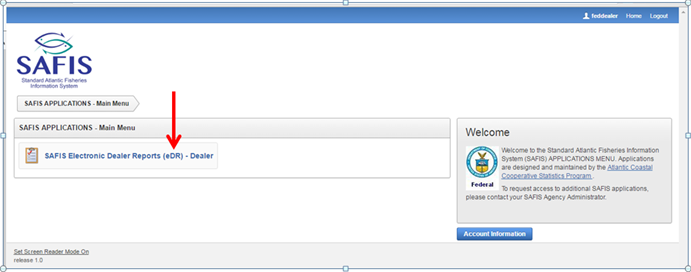 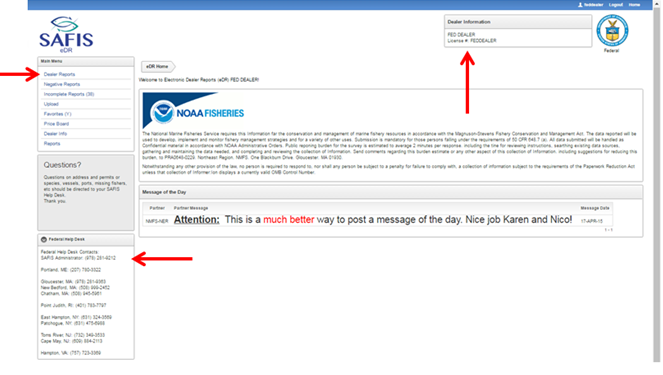 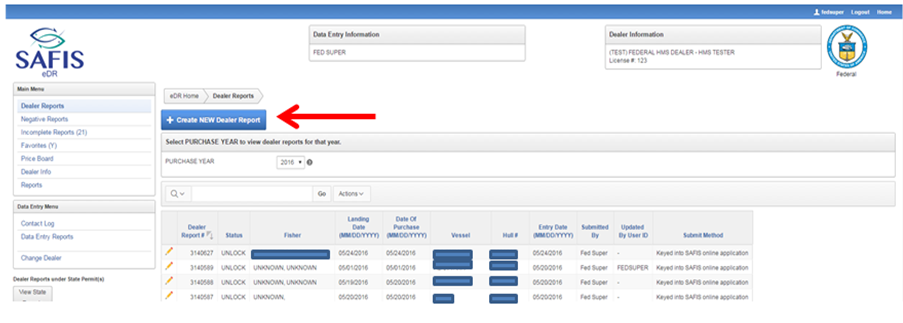 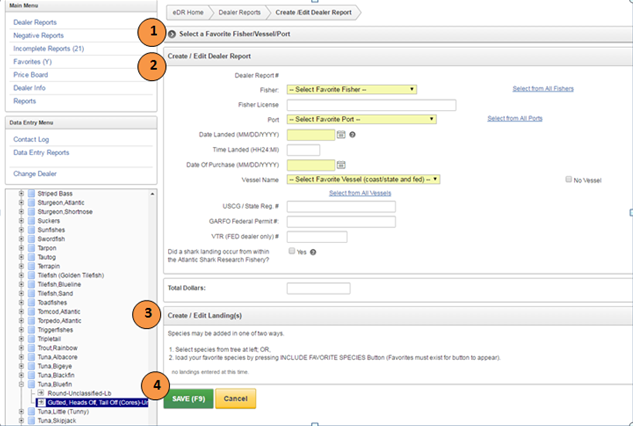 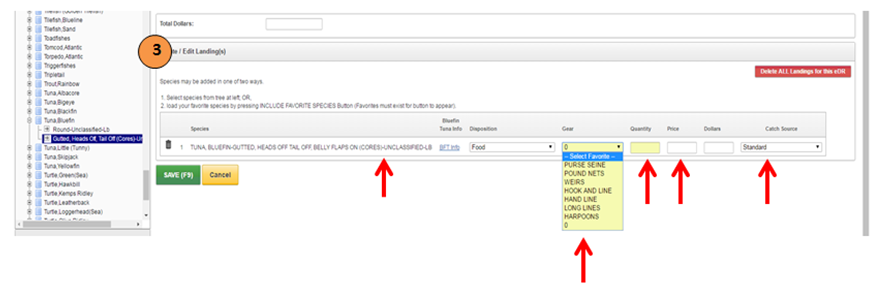 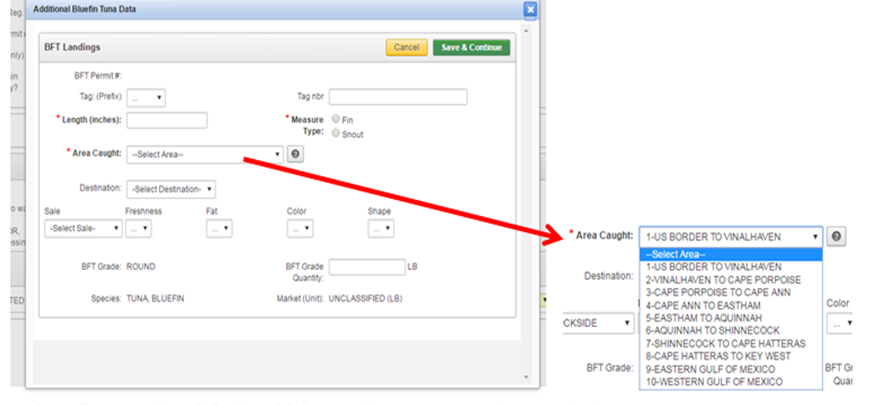 